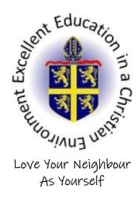 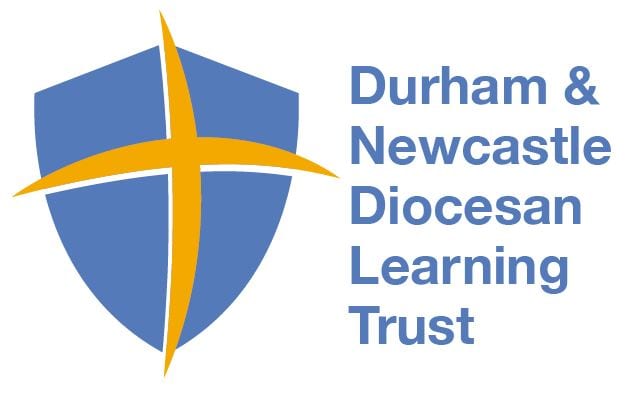 Physical Education Medium Term Plan- Spring 2This term students will learn and understand the rules of Manipulation & Coordination, practice the requisite skills, and demonstrate their abilities to perform various physical movements in a competitive game.Physical Education Medium Term Plan- Spring 2This term students will learn and understand the rules of Manipulation & Coordination, practice the requisite skills, and demonstrate their abilities to perform various physical movements in a competitive game.Year Group: EYFS        Topic-  Manipulation & CoordinationYear Group: EYFS        Topic-  Manipulation & CoordinationNational Curricular Focus National Curricular Focus  Develop basic movements such as jumping, changing directions, moving at speed and balance.Accurately replicate basic movements and enjoy participating in a broad range of activities Relate body movements to music and percussion beats Develop basic movements such as jumping, changing directions, moving at speed and balance.Accurately replicate basic movements and enjoy participating in a broad range of activities Relate body movements to music and percussion beatsLesson Objectives for weeks1-6
Lesson Objectives for weeks1-6
I can copy, repeat and practise a variety of balloon handling activitiesPupils are able to co-ordinate limbs to carry out defined movements and actions I can translate balloon control skills to managing a ball with handsI can roll a ball with accuracy Reproduce movements with a ball bilaterally with feet.Pupils to respond to cues to change between hopping, jumping and stepping.Co-ordinate feet to practice hop, step and jump sequences. I can watch, copy and repeat ways of sending, receiving and carrying.To listen, respond and co-ordinate hands and feet to touch a target. I can send and stop objects using hands and feet. I can copy, repeat and practise a variety of balloon handling activitiesPupils are able to co-ordinate limbs to carry out defined movements and actions I can translate balloon control skills to managing a ball with handsI can roll a ball with accuracy Reproduce movements with a ball bilaterally with feet.Pupils to respond to cues to change between hopping, jumping and stepping.Co-ordinate feet to practice hop, step and jump sequences. I can watch, copy and repeat ways of sending, receiving and carrying.To listen, respond and co-ordinate hands and feet to touch a target. I can send and stop objects using hands and feet. Assessment covered in termAssessment covered in termAssessment statements from Progress in PEEYFS 1. Running and Jumping (Athletics, Races and Team Games)3- I am jump and land on 2 feet.
4- I can run and jump.
5- I can climb on and off equipment safely. (Benches/steps)
6- I can walk along a bench, holding my hands out for balance.Year 6 Throwing and Catching (Team Games, Netball, Rugby, Basketball)2- I can pass a ball to a friend/partner.Assessment statements from Progress in PEEYFS 1. Running and Jumping (Athletics, Races and Team Games)3- I am jump and land on 2 feet.
4- I can run and jump.
5- I can climb on and off equipment safely. (Benches/steps)
6- I can walk along a bench, holding my hands out for balance.Year 6 Throwing and Catching (Team Games, Netball, Rugby, Basketball)2- I can pass a ball to a friend/partner.VocabularyVocabulary AgilityAlternate Balance Beat Carry Crawl FeetFreeze Grip High LowBalloonControl HopJumpHoldSwitch Powerfully  